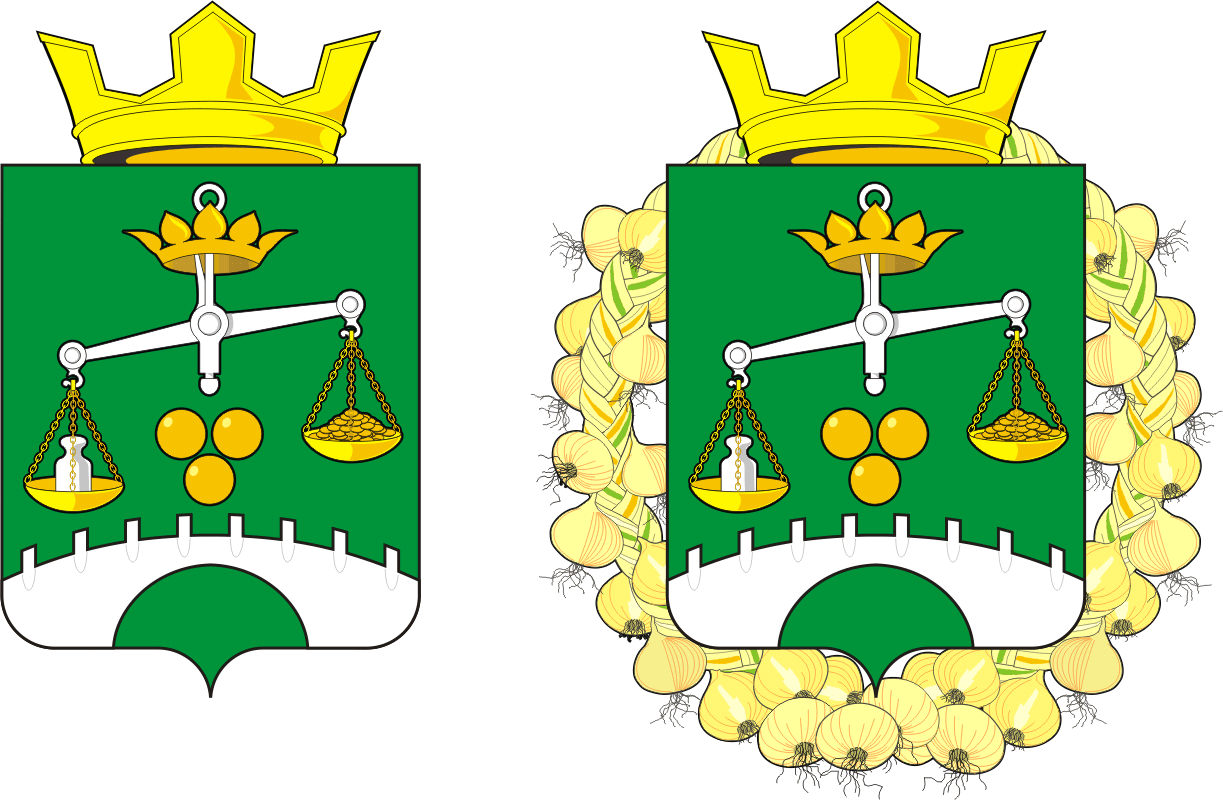 АДМИНИСТРАЦИЯ ПЕТРОВСКОГО СЕЛЬСОВЕТАСАРАКТАШСКОГО РАЙОНА ОРЕНБУРГСКОЙ ОБЛАСТИП О С Т А Н О В Л Е Н И Е____________________________________________________________________04.10.2021                            с. Петровское                                        № 49-п		Об утверждении отчета об исполнении местного бюджета за 3 квартал 2021 годаВ соответствии с пунктом 5 статьи 264.2 Бюджетного кодекса Российской Федерации и статьей 48 Положения о бюджетном процессе в муниципальном образовании Петровский сельсовет, утвержденном решением Совета депутатов Петровского сельсовета от 12.03.2019  № 1371. Утвердить отчет об исполнении местного бюджета за 3 квартал 2021 года по доходам в сумме 4 164 749,83руб., по расходам 4 607 043,82руб., с превышением расходов над доходами в сумме 442 293,99 руб. с показателями:- Доходы местного бюджета за 3 квартал 2021 года по кодам классификации доходов бюджетов согласно приложению № 1;- Расходы местного бюджета за 3 квартал 2021 по разделам, подразделам классификации расходов бюджетов согласно приложению № 2;- Источники финансирования дефицита бюджета за 3 квартал 2021 года по группам подгруппам классификации источников финансирования дефицитов бюджетов и группам классификации операций сектора государственного управления согласно приложению № 3.2. Специалисту 1 категории муниципального образования Петровский сельсовет (Шипиловой О.А.) направить отчет об исполнении местного бюджета за 3 квартал 2021 в Совет депутатов Петровского сельсовета .3. Обнародовать настоящее постановление и разместить на официальном сайте муниципального образования Петровский сельсовет.4. Контроль за исполнением настоящего постановления оставляю за собой.5. Постановление вступает в силу после подписания.Глава администрации:МО Петровский сельсовет                        А.А.БарсуковРазослано: прокурору района,  Совет депутатов, в бухгалтерию, в дело.Приложение № 1к постановлению администрации Петровского  сельсовета от 04.10.2021 № 49-пДоходы местного бюджета за 3 квартал 2021 года по кодам классификации доходов бюджетовПриложение № 2к постановлению администрации Петровского  сельсовета от 04.10.2021 №  49-пРасходы местного бюджета за 3 квартал 2021 года по разделам, подразделам классификации расходов бюджетовПриложение № 3к постановлению администрации Петровского сельсовета от 04.10.2021 № 49-пИсточники финансирования дефицита бюджета за 3 квартал 2021 года по группам подгруппам классификации источников финансирования дефицитов бюджетов и группам классификации операций сектора государственного управленияНаименование показателяКод дохода по бюджетной классификацииУтвержденные бюджетные назначенияИсполнено	%исполнения1234Доходы бюджета - всегоX5 966 300,004 164 749,83	69,81в том числе:НАЛОГОВЫЕ И НЕНАЛОГОВЫЕ ДОХОДЫ000 100000000000000002 423 000,001 383 249,8357,09НАЛОГИ НА ПРИБЫЛЬ, ДОХОДЫ000 10100000000000000720 000,00406 563,65	56,47Налог на доходы физических лиц000 10102000010000110720 000,00406 563,65Налог на доходы физических лиц с доходов, источником которых является налоговый агент, за исключением доходов, в отношении которых исчисление и уплата налога осуществляются в соответствии со статьями 227, 227.1 и 228 Налогового кодекса Российской Федерации000 10102010010000110719 000,00404 682,01Налог на доходы физических лиц с доходов, источником которых является налоговый агент182 10102010011000110719 000,00407 247,88Налог на доходы физических лиц с доходов, источником которых является налоговый агент , за исключением доходов в отношении которых исчисление и уплата налога осуществляются в соответствии со статьями 227, 227.1 и  228 Налогового кодекса Российской Федерации (пени по соответствующему платежу)182 101020100121001100,0067,89Налог на доходы физических лиц с доходов, источником которых является налоговый агент , за исключением доходов в отношении которых исчисление и уплата налога осуществляются в соответствии со статьями 227, 227.1 и  228 Налогового кодекса Российской Федерации (суммы денежных взысканий (штрафов) по соответствующему платежу согласно законодательству Российской Федерации)182 101020100130001100,00-2633,76Налог на доходы физических лиц с доходов, полученных физическими лицами в соответствии  со  статьей 228  Налогового кодекса Российской Федерации182 101020300100001101000,001881,64Налог на доходы физических лиц с доходов, полученных физическими лицами в соответствии  со  статьей 228  Налогового кодекса Российской Федерации (сумма платежа (перерасчеты , недоимка и задолженность по соответствующему платежу , в том числе по отмененному )182 101020300110001101000,001859,10Налог на доходы физических лиц с доходов, полученных физическими лицами в соответствии  со  статьей 228  Налогового кодекса Российской Федерации (сумма платежа (пени по соответствующему платежу)182 101020300121001100,00-14,96Налог на доходы физических лиц с доходов, полученных физическими лицами в соответствии  со  статьей 228  Налогового кодекса Российской Федерации (суммы денежных взысканий (штрафов)  по соответствующему платежу согласно законодательству Российской Федерации)182 101020300130001100,0037,50НАЛОГИ НА ТОВАРЫ (РАБОТЫ, УСЛУГИ), РЕАЛИЗУЕМЫЕ НА ТЕРРИТОРИИ РОССИЙСКОЙ ФЕДЕРАЦИИ000 10300000000000000704 000,00522 864,4674,27Акцизы по подакцизным товарам (продукции), производимым на территории Российской Федерации000 10302000010000110704 000,00522 864,46Доходы от уплаты акцизов на дизельное топливо, подлежащие распределению между бюджетами субъектов Российской Федерации и местными бюджетами с учетом установленных дифференцированных нормативов отчислений в местные бюджеты000 10302230010000110323 000,00237 156,5773,43Доходы от уплаты акцизов на дизельное топливо, подлежащие распределению между бюджетами субъектов Российской Федерации и местными бюджетами с учетом установленных дифференцированных нормативов отчислений в местные бюджеты (по нормативам, установленным Федеральным законом о федеральном бюджете в целях формирования дорожных фондов субъектов Российской Федерации)100 10302231010000110323 000,00237 156,57Доходы от уплаты акцизов на моторные масла для дизельных и (или) карбюраторных (инжекторных) двигателей, подлежащие распределению между бюджетами субъектов Российской Федерации и местными бюджетами с учетом установленных дифференцированных нормативов отчислений в местные бюджеты000 103022400100001102 000,001 695,1284,76Доходы от уплаты акцизов на моторные масла для дизельных и (или) карбюраторных (инжекторных) двигателей, подлежащие распределению между бюджетами субъектов Российской Федерации и местными бюджетами с учетом установленных дифференцированных нормативов отчислений в местные бюджеты (по нормативам, установленным Федеральным законом о федеральном бюджете в целях формирования дорожных фондов субъектов Российской Федерации)100 103022410100001102 000,001 695,12Доходы от уплаты акцизов на автомобильный бензин, подлежащие распределению между бюджетами субъектов Российской Федерации и местными бюджетами с учетом установленных дифференцированных нормативов отчислений в местные бюджеты000 10302250010000110425 000,00325 879,2776,68Доходы от уплаты акцизов на автомобильный бензин, подлежащие распределению между бюджетами субъектов Российской Федерации и местными бюджетами с учетом установленных дифференцированных нормативов отчислений в местные бюджеты (по нормативам, установленным Федеральным законом о федеральном бюджете в целях формирования дорожных фондов субъектов Российской Федерации)100 10302251010000110425 000,00325 879,27Доходы от уплаты акцизов на прямогонный бензин, подлежащие распределению между бюджетами субъектов Российской Федерации и местными бюджетами с учетом установленных дифференцированных нормативов отчислений в местные бюджеты000 10302260010000110-46 000,00-41 866,5091,02Доходы от уплаты акцизов на прямогонный бензин, подлежащие распределению между бюджетами субъектов Российской Федерации и местными бюджетами с учетом установленных дифференцированных нормативов отчислений в местные бюджеты (по нормативам, установленным Федеральным законом о федеральном бюджете в целях формирования дорожных фондов субъектов Российской Федерации)100 10302261010000110-46 000,00-41 866,50НАЛОГИ НА СОВОКУПНЫЙ ДОХОД000 10500000000000000190 000,00283 929,88149,44Налог, взимаемый в связи с применением упрощенной системы налогообложения000 1050100000000011040 000,0036 015,8890,04Налог, взимаемый с налогоплательщиков, выбравших в качестве объекта налогообложения доходы000 1050101001000011040 000,0036 015,88Налог, взимаемый с налогоплательщиков, выбравших в качестве объекта налогообложения доходы 000 1050101101000011040 000,0036 015,88   88,04Налог, взимаемый с налогоплательщиков, выбравших в качестве объекта налогообложения доходы (перерасчеты , недоимка и задолженность по соответствующему платежу , в том числе по отмененному )000 1050101101100011040 000,0035 214,84Налог, взимаемый с налогоплательщиков, выбравших в качестве объекта налогообложения доходы, (пени по соответствующему платежу)182 105010110121001100,00801,04Единый сельскохозяйственный налог000 10503000010000110150 000,00247 914,00165,28Единый сельскохозяйственный налог000 10503010010000110150 000,00247 914,00Единый сельскохозяйственный налог (сумма платежа (перерасчеты, недоимка и задолженность по соответствующему платежу, в том числе по отмененному)182 10503010011000110150 000,00247 914,00Единый сельскохозяйственный налог (пени по соответствующему платежу)182 105030100121001100,000,00НАЛОГИ НА ИМУЩЕСТВО000 10600000000000000749 000,00108 918,1914,55Налог на имущество физических лиц000 10601000000000110103 000,0012 558,7512,20Налог на имущество физических лиц, взимаемый по ставкам, применяемым к объектам налогообложения, расположенным в границах сельских поселений000 10601030100000110103 000,0012 558,75Налог на имущество физических лиц ,взимаемый по ставкам ,применяемых к объектам налогообложения, расположенных в границах поселений182 10601030101000110103 000,0012 686,3012,32Налог на имущество физических лиц ,взимаемый по ставкам, применяемый к объектам налогообложения, расположенным в границах сельских поселений (пени по соответствующему платежу)182 106010301021001100,00- 127,55Земельный налог000 10606000000000110646 000,0096 359,4414,92Земельный налог с организаций000 106060300000001100,0043 285,78Земельный налог с организаций, обладающих земельным участком, расположенным в границах сельских поселений000 106060331000001100,0043 285,78Земельный налог с организаций, обладающих земельным участком, расположенным в границах сельских поселений (сумма платежа (перерасчеты, недоимка и задолженность по соответствующему платежу, в том числе по отмененному)182 106060331010001100,0043 274,75Земельный налог с организаций, обладающих земельным участком, расположенным в границах сельских поселений (пени по соответствующему платежу)182 106060331021001100,0011,03Земельный налог с физических лиц000 10606040000000110646 000,0053 073,668,22Земельный налог с физических лиц, обладающих земельным участком, расположенным в границах сельских поселений000 10606043100000110646 000,0053 073,66Земельный налог с физических лиц, обладающих земельным участком, расположенным в границах сельских поселений (сумма платежа (перерасчеты, недоимка и задолженность по соответствующему платежу, в том числе по отмененному)182 10606043101000110646 000,0052 104,698,07Земельный налог с физических лиц, обладающих земельным участком, расположенным в границах сельских поселений (перерасчеты, недоимка и задолженность)182 106060431021001100,00968,97ГОСУДАРСТВЕННАЯ ПОШЛИНА000 108000000000000000,00400,00Государственная пошлина за совершение нотариальных действий (за исключением действий, совершаемых консульскими учреждениями Российской Федерации)000 108040000100001100,00400,00Государственная пошлина за совершение нотариальных действий должностными лицами органов местного самоуправления, уполномоченными в соответствии с законодательными актами Российской Федерации на совершение нотариальных действий000 108040200100001100,00400,00Государственная пошлина за совершение нотариальных действий должностными лицами органов местного самоуправления, уполномоченными в соответствии с законодательными актами Российской Федерации на совершение нотариальных действий133 108040200110001100,00400,00ДОХОДЫ ОТ ИСПОЛЬЗОВАНИЯ ИМУЩЕСТВА, НАХОДЯЩЕГОСЯ В ГОСУДАРСТВЕННОЙ И МУНИЦИПАЛЬНОЙ СОБСТВЕННОСТИ0001110000000000000055 000,0055573,65101,05Доходы, получаемые в виде арендной либо иной платы за передачу в возмездное пользование государственного и муниципального имущества (за исключением имущества бюджетных и автономных учреждений, а также имущества государственных и муниципальных унитарных предприятий, в том числе казенных)0001110500000000012055 000,0055573,65Доходы, получаемые в виде арендной платы за земли после разграничения государственной собственности на землю, а также средства от продажи права на заключение договоров аренды указанных земельных участков (за исключением земельных участков бюджетных и автономных учреждений)0001110502000000012055 000,0055573,65Доходы, получаемые в виде арендной платы, а также средства от продажи права на заключение договоров аренды за земли, находящиеся в собственности сельских поселений (за исключением земельных участков муниципальных бюджетных и автономных учреждений)0001110502510000012055 000,0055573,65ШТРАФЫ, САНКЦИИ, ВОЗМЕЩЕНИЕ УЩЕРБА000 116000000000000005 000,005000,00100Административные штрафы, установленные Кодексом Российской Федерации об административных правонарушениях000 116010000000001405 000,005000,00Административные штрафы, установленные главой 7 Кодекса Российской Федерации об административных правонарушениях, за административные правонарушения в области охраны собственности000 116010700100001405 000,005000,00Административные штрафы, установленные главой 7 Кодекса Российской Федерации об административных правонарушениях, за административные правонарушения в области охраны собственности, выявленные должностными лицами органов муниципального контроля000 116010740100001405 000,005000,00БЕЗВОЗМЕЗДНЫЕ ПОСТУПЛЕНИЯ000 200000000000000003 543 300,002 781 500,0078,50БЕЗВОЗМЕЗДНЫЕ ПОСТУПЛЕНИЯ ОТ ДРУГИХ БЮДЖЕТОВ БЮДЖЕТНОЙ СИСТЕМЫ РОССИЙСКОЙ ФЕДЕРАЦИИ000 202000000000000003 508 300,002 746 500,0078,29Дотации бюджетам бюджетной системы Российской Федерации000 202100000000001503 306 600,002 570 300,0077,74Дотации  на выравнивание бюджетной обеспеченности000 202150010000001503 302 000,002 565 700,0077,71Дотации бюджетам сельских поселений на выравнивание бюджетной обеспеченности из бюджета субъекта Российской Федерации133 202150011000001503 302 000,002 565 700,00Дотации на выравнивание бюджетной обеспеченности из бюджетов муниципальных районов, городских округов с внутригородским делением000 202160010000001504 600,004 600,00100Дотации бюджетам сельских поселений на выравнивание бюджетной обеспеченности из бюджетов муниципальных районов133 202160011000001504 600,004 600,00Субвенции бюджетам бюджетной системы Российской Федерации000 20230000000000150102 000,0076 500,0075Субвенции бюджетам на осуществление первичного воинского учета на территориях, где отсутствуют военные комиссариаты000 20235118000000150102 000,0076 500,00Субвенции бюджетам сельских поселений на осуществление первичного воинского учета на территориях, где отсутствуют военные комиссариаты133 20235118100000150102 000,0076 500,00Иные межбюджетные трансферты000 2024000000000015099 700,0099 700,00100Прочие межбюджетные трансферты, передаваемые бюджетам000 2024999900000015099 700,0099 700,00Прочие межбюджетные трансферты, передаваемые бюджетам сельских поселений000 2024999910000015099 700,0099 700,00БЕЗВОЗМЕЗДНЫЕ ПОСТУПЛЕНИЯ ОТ НЕГОСУДАРСТВЕННЫХ ОРГАНИЗАЦИЙ000 2040000000000000035 000,0035 000,00100Безвозмездные поступления от негосударственных организаций в бюджеты сельских поселений000 2040500010000015035 000,0035 000,00Прочие безвозмездные поступления от негосударственных организаций в бюджеты сельских поселений133 2040509910000015035 000,0035 000,00Наименование показателяКод расхода по бюджетной классификацииУтвержденные бюджетные назначенияИсполнено% исполнения12345Расходы бюджета - всегоX 6 514 500,724 607 043,8270,72в том числе:ОБЩЕГОСУДАРСТВЕННЫЕ ВОПРОСЫ000 0100 0000000000 0002 616 312,392 341 382,6789,49Функционирование высшего должностного лица субъекта Российской Федерации и муниципального образования000 0102 0000000000 000767 248,80682 188,62Муниципальная программа "Реализация муниципальной политики на территории муниципального образования Петровский сельсовет Саракташского района Оренбургской области на 2017-2024 годы"000 0102 6300000000 000767 248,80682 188,62Подпрограмма "Осуществление деятельности аппарата управления администрации муниципального образования Петровский сельсовет"000 0102 6310000000 000767  248,80682 188,62Глава муниципального образования000 0102 6310010010 000767 248,80682 188,62Расходы на выплаты персоналу в целях обеспечения выполнения функций государственными (муниципальными) органами, казенными учреждениями, органами управления государственными внебюджетными фондами000 0102 6310010010 100767 248,80682 188,62Расходы на выплаты персоналу государственных (муниципальных) органов000 0102 6310010010 120767 248,80682 188,6288,92Фонд оплаты труда государственных (муниципальных) органов133 0102 6310010010 121589 284,80525 250,6289,14Взносы по обязательному социальному страхованию на выплаты денежного содержания и иные выплаты работникам государственных (муниципальных) органов133 0102 6310010010 129177 964,00156 938,0088,19Функционирование Правительства Российской Федерации, высших исполнительных органов государственной власти субъектов Российской Федерации, местных администраций000 0104 0000000000 0001 804 261,091 629 391,5590,31Муниципальная программа "Реализация муниципальной политики на территории муниципального образования Петровский сельсовет Саракташского района Оренбургской области на 2017-2024 годы"000 0104 6300000000 0001 804 261,091 629 391,55Подпрограмма "Осуществление деятельности аппарата управления администрации муниципального образования  Петровский сельсовет"000 0104 6310000000 0001 804  261,091 629 391,55Аппарат администрации муниципального образования000 0104 6310010020 0001 804 261,091 629 391,55Расходы на выплаты персоналу в целях обеспечения выполнения функций государственными (муниципальными) органами, казенными учреждениями, органами управления государственными внебюджетными фондами000 0104 6310010020 1001 441 024,461 276 901,77Расходы на выплаты персоналу государственных (муниципальных) органов000 0104 6310010020 1201 441 024,461 276 901,7788,61Фонд оплаты труда государственных (муниципальных) органов133 0104 6310010020 1211 072 205,88985 970,7791,96Взносы по обязательному социальному страхованию на выплаты денежного содержания и иные выплаты работникам государственных (муниципальных) органов133 0104 6310010020 129368 818,58290 931,0078,89Закупка товаров, работ и услуг для обеспечения государственных (муниципальных) нужд000 0104 6310010020 200336 611,63326 045,5596,87Иные закупки товаров, работ и услуг для обеспечения государственных (муниципальных) нужд000 0104 6310010020 240336 611,63326 045,55Прочая закупка товаров, работ и услуг133 0104 6310010020 244200 977,48200 977,05100Закупка энергетических ресурсов133 0104 6310010020 247135 634,15125 068,50Межбюджетные трансферты000 0104 6310010020 50021 200,0021 200,00100Иные межбюджетные трансферты133 0104 6310010020 54021200,0021 200,00Иные бюджетные ассигнования000 0104 6310010020 8005 425,005 244,23100Уплата налогов, сборов и иных платежей000 0104 6310010020 8505 425,005 244,23Уплата налога на имущество организаций и земельного налога133 0104 6310010020 851425,00425,00100,00Уплата иных платежей133 0104 6310010020 8535 000,004 819,2396,39Обеспечение деятельности финансовых, налоговых и таможенных органов и органов финансового (финансово-бюджетного) надзора000 0106 0000000000 00028 100,0028 100,00100Муниципальная программа "Реализация муниципальной политики на территории муниципального образования Петровский сельсовет Саракташского района Оренбургской области на 2017-2024 годы"000 0106 6300000000 00028100,0028 100,00Подпрограмма "Осуществление деятельности аппарата управления администрации муниципального образования Петровский сельсовет"000 0106 6310000000 00028100,0028 100,00Межбюджетные трансферты на осуществление части переданных в район полномочий по внешнему муниципальному контролю000 0106 6310010080 00028100,0028 100,00Межбюджетные трансферты000 0106 6310010080 50028100,0028 100,00Иные межбюджетные трансферты133 0106 6310010080 54028100,0028 100,00РЕЗЕРВНЫЕ ФОНДЫ000 111 0000000000 00015 000,000,00Непрограммное направление расходов (непрограммные мероприятия )000 111 7700000000 00015 000,000,00Создание и использование средств резервного фонда администрации поселения Саракташского района000 111 7700000040 00015 000,000,00Иные межбюджетные ассигнования000 111 7700000040 80015 000,000,00Резервные средства000 111 7700000040 87015 000,000,00Другие общегосударственные вопросы000 113 0000000000 0001 702,501 702,50100Непрограммное направление расходов (непрограммные мероприятия )000 113 7700000000 0001 702,501 702,50Членские взносы  в Совет ( ассоциацию) муниципальных образований000 113 7700095100 0001 702,501 702,50Иные межбюджетные ассигнования000 113 7700095100 8001 702,501 702,50Уплата налогов , сборов и иных платежей000 113 7700095100 8501 702,501 702,50Уплата иных платежей000 113 7700095100 8531 702,501 702,50НАЦИОНАЛЬНАЯ ОБОРОНА000 0200 0000000000 000102 000,0072 264,2570,85Мобилизационная и вневойсковая подготовка000 0203 0000000000 000102 000,0072 264,25Муниципальная программа "Реализация муниципальной политики на территории муниципального образования Петровский сельсовет Саракташского района Оренбургской области на 2017-2024 годы"000 0203 6300000000 000102 000,0072 264,25Подпрограмма "Обеспечение осуществления части, переданных органами власти другого уровня, полномочий"000 0203 6320000000 000102 000,0072 264,25Осуществление первичного воинского учета на территориях, где отсутствуют военные комиссариаты000 0203 6320051180 000102 000,0072 264,25Расходы на выплаты персоналу в целях обеспечения выполнения функций государственными (муниципальными) органами, казенными учреждениями, органами управления государственными внебюджетными фондами000 0203 6320051180 100101 556,0072 264,25Расходы на выплаты персоналу государственных (муниципальных) органов000 0203 6320051180 120101 556,0072 264,25Фонд оплаты труда государственных (муниципальных) органов133 0203 6320051180 12178 000,0055 663,2571,37Взносы по обязательному социальному страхованию на выплаты денежного содержания и иные выплаты работникам государственных (муниципальных) органов133 0203 6320051180 12923 556,0016 601,0070,48Закупка товаров, работ и услуг для обеспечения государственных (муниципальных) нужд000 0203 6320051180 200444,000,00Иные закупки товаров, работ и услуг для обеспечения государственных (муниципальных) нужд000 0203 6320051180 240444,000,00Прочая закупка товаров, работ и услуг000 0203 6320051180 244444,000,00НАЦИОНАЛЬНАЯ БЕЗОПАСНОСТЬ И ПРАВООХРАНИТЕЛЬНАЯ ДЕЯТЕЛЬНОСТЬ000 0300 0000000000 000117 300,0091 640,0078,13Обеспечение пожарной безопасности000 0310 0000000000 000117 300,0091 640,00Муниципальная программа "Реализация муниципальной политики на территории муниципального образования  Петровский сельсовет Саракташского района Оренбургской области на 2017-2024 годы"000 0310 6300000000 000117 300,0091 640,00Подпрограмма "Обеспечение пожарной безопасности на территории муниципального образования  Петровский сельсовет"000 0310 6330000000 000117 300,0091 640,00Финансовое обеспечение мероприятий по обеспечению пожарной безопасности на территории муниципального образования поселения000 0310 6330095020 000117 300,0091 640,00Закупка товаров, работ и услуг для обеспечения государственных (муниципальных) нужд000 0310 6330095020 200117 300,0091 640,00Иные закупки товаров, работ и услуг для обеспечения государственных (муниципальных) нужд000 0310 6330095020 240117 300,0091 640,00Прочая закупка товаров, работ и услуг133 0310 6330095020 244117 300,0091 640,00Другие вопросы в области национальной безопасности и правоохранительной деятельности000 0314 0000000000 0000,000,00Меры поддержки добровольных народных дружин000 0314 7700020040 0000,000,00Закупка товаров, работ и услуг для обеспечения государственных (муниципальных) нужд000 0314 7700020040 2000,000,00Иные закупки товаров, работ и услуг для обеспечения государственных (муниципальных) нужд000 0314 7700020040 2400,000,00Прочая закупка товаров, работ и услуг000 0314 7700020040 2440,000,00НАЦИОНАЛЬНАЯ ЭКОНОМИКА000 0400 0000000000 000751001,67476 631,4563,47Дорожное хозяйство (дорожные фонды)000 0409 0000000000 000751 001,67476 631,45Муниципальная программа "Реализация муниципальной политики на территории муниципального образования  Петровский сельсовет Саракташского района Оренбургской области на 2017-2024 годы"000 0409 6300000000 000751 001,67476 631,45Подпрограмма "Развитие дорожного хозяйства на территории муниципального образования  Петровский сельсовет"000 0409 6340000000 000751 001,67476 631,45Содержание и ремонт, капитальный ремонт автомобильных дорог общего пользования и искусственных сооружений на них000 0409 6340095280 000751 001,67476 631,45Закупка товаров, работ и услуг для обеспечения государственных (муниципальных) нужд000 0409 6340095280 200751 001,67476 631,45Иные закупки товаров, работ и услуг для обеспечения государственных (муниципальных) нужд000 0409 6340095280 240751 001,67476 631,45Прочая закупка товаров, работ и услуг133 0409 6340095280 244421 001,67227 128,02053,95Закупка энергетических ресурсов133 0409 6340095280 247330 000,00249 503,4575,61ЖИЛИЩНО-КОММУНАЛЬНОЕ ХОЗЯЙСТВО000 0500 0000000000 00095081,4695 081,06100Благоустройство000 0503 0000000000 00095 081,4695 081,06Муниципальная программа "Реализация муниципальной политики на территории муниципального образования  Петровский сельсовет Саракташского района Оренбургской области на 2017-2024 годы"000 0503 6300000000 00095 081,4695 081,06Подпрограмма "Благоустройство на территории муниципального образования Петровский сельсовет"000 0503 6350000000 00095 081,4695 081,06Финансовое обеспечение мероприятий по благоустройству территорий муниципального образования поселения000 0503 6350095310 00095 081,4695 081,06Закупка товаров, работ и услуг для обеспечения государственных (муниципальных) нужд000 0503 6350095310 20095 081,4695 081,06100Иные закупки товаров, работ и услуг для обеспечения государственных (муниципальных) нужд000 0503 6350095310 24095 081,4695 081,06Прочая закупка товаров, работ и услуг133 0503 6350095310 24495 081,4695 081,06100КУЛЬТУРА, КИНЕМАТОГРАФИЯ000 0800 0000000000 0002 753 385,491 470 571,8853,41Культура000 0801 0000000000 0002 753 385,491 470 571,88Муниципальная программа "Реализация муниципальной политики на территории муниципального образования  Петровский сельсовет Саракташского района Оренбургской области на 2017-2024 годы"000 0801 6300000000 0002 753 385,491 470 571,88Подпрограмма "Развитие культуры на территории муниципального образования  Петровский сельсовет"000 0801 6360000000 0002 753 385,491 470 571,88Финансовое обеспечение части переданных полномочий по организации досуга и обеспечению жителей услугами организации культуры и библиотечного обслуживания000 0801 6360075080 0002 034 200,00774 650,0038,09Межбюджетные трансферты000 0801 6360075080 5002 034 200,00774 650,00Иные межбюджетные трансферты000 0801 6360075080 5402 034 200,00774 650,00Финансовое обеспечение мероприятий, направленных на развитие культуры на территории муниципального образования поселения000 0801 6360095220 000619 485,49596 221,88100Закупка товаров, работ и услуг для обеспечения государственных (муниципальных) нужд000 0801 6360095220 200619 485,49596 221,88Иные закупки товаров, работ и услуг для обеспечения государственных (муниципальных) нужд000 0801 6360095220 240619 485,49596 221,88Прочая закупка товаров, работ и услуг000 0801 6360095220 244367 561,06367 560,77100Закупка энергетических ресурсов000 0801 6360095220 247251 924,43228 661,11100Иные межбюджетные трансферты бюджетам поселений на повышение заработной платы работников муниципальных учреждений культуры000 0801 6360097030 00099 700,0099 700,00100Межбюджетные трансферты000 0801 6360097030 50099 700,0099 700,00Иные межбюджетные трансферты000 0801 6360097030 54099 700,0099 700,00СОЦИАЛЬНАЯ ПОЛИТИКА000 1000 0000000000 00079 419,7159 472,51100Пенсионное обеспечение000 1001 0000000000 00079 419,7159 472,51Муниципальная программа "Реализация муниципальной политики на территории муниципального образования Петровский сельсовет Саракташского района Оренбургской области на 2017-2024 годы"000 1001 6300000000 00079 419,7159 472,51Подпрограмма "Осуществление деятельности аппарата управления администрации муниципального образования Петровский сельсовет"000 1001 6310000000 00079 419,7159 472,51Предоставление пенсии за выслугу лет муниципальным служащим муниципального образования поселения000 1001 6310025050 00079 419,7159 472,51Социальное обеспечение и иные выплаты населению000 1001 6310025050 30079 419,7159 472,51Публичные нормативные социальные выплаты гражданам000 1001 6310025050 31079 419,7159 472,51Иные пенсии, социальные доплаты к пенсиям133 1001 6310025050 31279 419,7159 472,51Результат исполнения бюджета (дефицит/профицит)- 548200,72- 442 293,99XНаименование показателяКод источника финансирования дефицита бюджета по бюджетной классификацииУтвержденные бюджетные назначенияИсполненоНеисполненные назначения12345Источники финансирования дефицита бюджета - всегоX548200,72442 293,99105 906,73в том числе:источники внутреннего финансирования бюджетаX---из них:источники внешнего финансирования бюджетаX---из них:Изменение остатков средств000 01000000000000000548200,72442 293,99105 906,73Изменение остатков средств на счетах по учету средств бюджетов000 01050000000000000548200,72442 293,99105 906,73увеличение остатков средств, всего000 01050000000000500- 5 966 300,00- 4 200303,67XУвеличение прочих остатков средств бюджетов000 01050200000000500- 5 966 300,00- 4 200303,67XУвеличение прочих остатков денежных средств бюджетов000 01050201000000510- 5 966 300,00- 4 200303,67XУвеличение прочих остатков денежных средств бюджетов сельских поселений100 01050201100000510- 5 966 300,00- 4 200303,67Xуменьшение остатков средств, всего000 010500000000006006 514 500,724 642 597,66XУменьшение прочих остатков средств бюджетов000 010502000000006006 514 500,724 642 597,66XУменьшение прочих остатков денежных средств бюджетов000 010502010000006106 514 500,724 642 597,66XУменьшение прочих остатков денежных средств бюджетов сельских поселений100 010502011000006106 514 500,724 642 597,66X